Compétences : Comprendre et utiliser des nombres entiers pour dénombrer, ordonner, repérer, comparer.Objectifs : comparer, dénombrer, ordonner et repérer les nombres de 1 à 79.Régularité : _L’élève fera au moins 4 exercices par semaines. _Il peut également autoévaluer sa réussite en coloriant ou en entourant le «smiley » qui correspond au niveau de réussite de son travail. Cela permettra également à l’enseignante de faire un point sur ses capacités au retour en classe.Exercice 1 : Entoure le nombre le plus grand de chaque caseExercice 2 : Relie les nombres à leur place sur la droite graduée.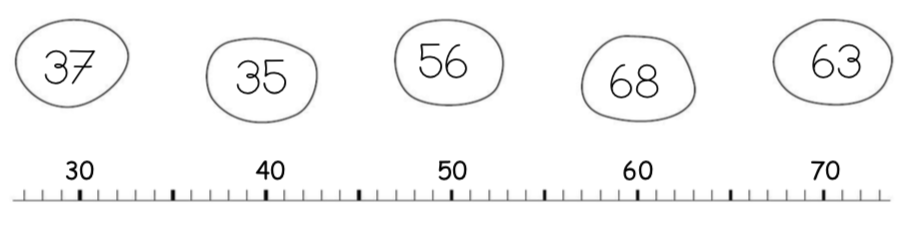 Exercice 3 : Compte en faisant des paquets de 10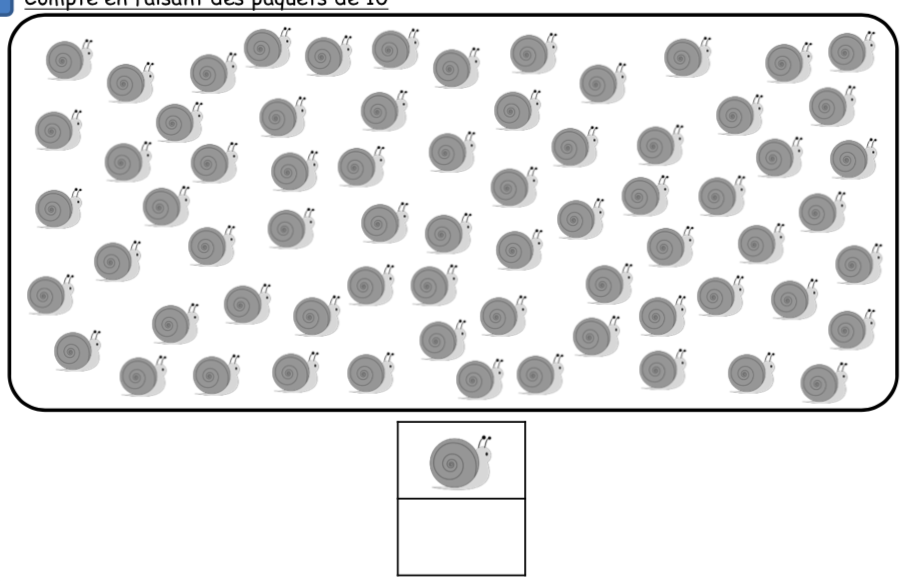 Exercice 4 : Ordonne les nombres dans l’ordre croissant (du plus petit au plus grand).54  –  13  –  70  –  44  –  6                                ..…… <……… <……… <……… <……..Exercice 5 : Compare les nombres en utilisant les signes >, < ou = .Exercice 6 : Indique le nombre qui vient avant et celui qui vient après .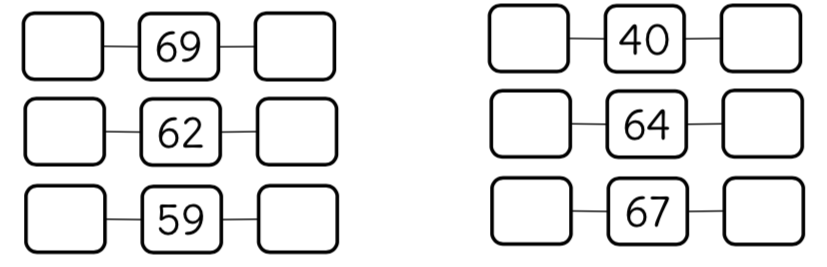 Exercice 7: Dessine les nombres en dizaines et unités.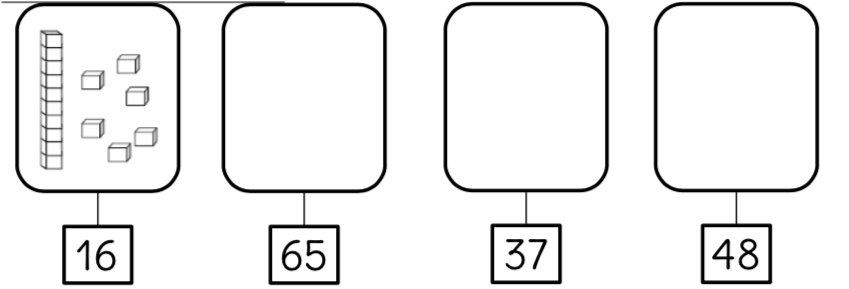 Exercice 8 : Ordonne les nombres dans l’ordre décroissant (du plus grand au plus petit ).3  –  73  –  13  –  53  –  63                                ..…… <……… <……… <……… <……..Je sais Je sais Comparer les nombresComparer les nombresexercice 1exercice 5Repérer les nombresRepérer les nombresexercice 2exercice 6Dénombrer les nombresDénombrer les nombresexercice 3exercice 7Ordonner les nombresOrdonner les nombresexercice 4Exercice 8 j’ai réussi à faire tout l’exercice, j’ai réussi à faire la moitié de l’exercice, je ne sais pas faire l’exercice j’ai réussi à faire tout l’exercice, j’ai réussi à faire la moitié de l’exercice, je ne sais pas faire l’exercice10 – 51 8 – 3462 – 16 75 – 15 29 – 63 76 – 7 4 – 40 13 – 4167…... 2150…... 7513 …... 4037…... 191…... 1016…... 6